Первенство городского округа Тольятти по футболу среди юношей 2012 г.р. 07.06-23.08.2022г.             г.о. Тольятти, стадион «Торпедо», поле №5                Список участников и Календарь игрусРусин ДФЦ СШОР-12 «Лада»  тренер Громницкий С.А.Спутник  тренер Винокуров И.Н.ЦПФ Лада  тренер Минеев А.С.Лада-Тигры  тренер Галлиулов А.А.Импульс А  тренер Сергеев В.В.Лада-девочки  тренер Мальчикова Н.А.         Лучшие бомбардиры:1. Забатурин М. – 7 мячей (Лада-Тигры)2. Калинин Г. – 6 мячей (ЦПФ Лада)3. Ахметшин А. – 5 мячей  (ДФЦ СШОР-12 «Лада»)   Исрафимов С. – 5 мячей (Лада-Тигры)4. Панкратов М. – 4 мяча (ДФЦ СШОР-12 «Лада»)    Каримов В. – 4 мяча (Лада-Тигры)     Чуйков К. – 4 мяча (Лада-Тигры)    Каплина Э. – 4 мяча (Лада-девочки)    Булатова Д. – 4 мяча (Лада-девочки)    Половитько Н.- 4 мяча (Импульс А)                                          Таблица группы 2012 г.р.                 г. Тольятти, стадион «Торпедо», 07 июня – 23 августа 2022г.                                                         итоги 4 тура                                       	* Импульс А стоит выше,чем ЦПФ Лада,  т.к. выиграли личную встречу 2:1Формат: 6+1, (7х7) 2х20 минут, мяч №4, ворота 5х2, вне игры «нет», аут руками, стенка 6 метров, пенальти-7 метров, обратные замены «есть», протоколы оформляем перед игройФормат: 6+1, (7х7) 2х20 минут, мяч №4, ворота 5х2, вне игры «нет», аут руками, стенка 6 метров, пенальти-7 метров, обратные замены «есть», протоколы оформляем перед игройФормат: 6+1, (7х7) 2х20 минут, мяч №4, ворота 5х2, вне игры «нет», аут руками, стенка 6 метров, пенальти-7 метров, обратные замены «есть», протоколы оформляем перед игройФормат: 6+1, (7х7) 2х20 минут, мяч №4, ворота 5х2, вне игры «нет», аут руками, стенка 6 метров, пенальти-7 метров, обратные замены «есть», протоколы оформляем перед игройФормат: 6+1, (7х7) 2х20 минут, мяч №4, ворота 5х2, вне игры «нет», аут руками, стенка 6 метров, пенальти-7 метров, обратные замены «есть», протоколы оформляем перед игройФормат: 6+1, (7х7) 2х20 минут, мяч №4, ворота 5х2, вне игры «нет», аут руками, стенка 6 метров, пенальти-7 метров, обратные замены «есть», протоколы оформляем перед игройФормат: 6+1, (7х7) 2х20 минут, мяч №4, ворота 5х2, вне игры «нет», аут руками, стенка 6 метров, пенальти-7 метров, обратные замены «есть», протоколы оформляем перед игройФормат: 6+1, (7х7) 2х20 минут, мяч №4, ворота 5х2, вне игры «нет», аут руками, стенка 6 метров, пенальти-7 метров, обратные замены «есть», протоколы оформляем перед игройФормат: 6+1, (7х7) 2х20 минут, мяч №4, ворота 5х2, вне игры «нет», аут руками, стенка 6 метров, пенальти-7 метров, обратные замены «есть», протоколы оформляем перед игройФормат: 6+1, (7х7) 2х20 минут, мяч №4, ворота 5х2, вне игры «нет», аут руками, стенка 6 метров, пенальти-7 метров, обратные замены «есть», протоколы оформляем перед игройФормат: 6+1, (7х7) 2х20 минут, мяч №4, ворота 5х2, вне игры «нет», аут руками, стенка 6 метров, пенальти-7 метров, обратные замены «есть», протоколы оформляем перед игройФормат: 6+1, (7х7) 2х20 минут, мяч №4, ворота 5х2, вне игры «нет», аут руками, стенка 6 метров, пенальти-7 метров, обратные замены «есть», протоколы оформляем перед игрой	                                                        1 тур,  07 июня, вторник   	                                                        1 тур,  07 июня, вторник   	                                                        1 тур,  07 июня, вторник   	                                                        1 тур,  07 июня, вторник   	                                                        1 тур,  07 июня, вторник   	                                                        1 тур,  07 июня, вторник   	                                                        1 тур,  07 июня, вторник   	                                                        1 тур,  07 июня, вторник   	                                                        1 тур,  07 июня, вторник   	                                                        1 тур,  07 июня, вторник   	                                                        1 тур,  07 июня, вторник   	                                                        1 тур,  07 июня, вторник   №№времякомандырезультат №времявремякомандыкомандырезультат119.30ДФЦ СШОР-12 "Лада" -  Спутник5-029.309.30Импульс А - Лада-ТигрыИмпульс А - Лада-Тигры0-43310.30ЦПФ Лада -  Лада-дев.3-2              2 тур, 14 июня, вторник                2 тур, 14 июня, вторник                2 тур, 14 июня, вторник                2 тур, 14 июня, вторник                2 тур, 14 июня, вторник                2 тур, 14 июня, вторник                2 тур, 14 июня, вторник                2 тур, 14 июня, вторник                2 тур, 14 июня, вторник                2 тур, 14 июня, вторник                2 тур, 14 июня, вторник                2 тур, 14 июня, вторник  №времявремякомандырезультат№времявремякомандыкомандырезультат49.309.30Импульс А - Спутник
5-359.309.30Лада-Тигры - ЦПФ ЛадаЛада-Тигры - ЦПФ Лада3-2610.3010.30ДФЦ СШОР-12 "Лада"-Лада-девочки4-4	                               3 тур, 21 июня, вторник  	                               3 тур, 21 июня, вторник  	                               3 тур, 21 июня, вторник  	                               3 тур, 21 июня, вторник  	                               3 тур, 21 июня, вторник  	                               3 тур, 21 июня, вторник  	                               3 тур, 21 июня, вторник  	                               3 тур, 21 июня, вторник  	                               3 тур, 21 июня, вторник  	                               3 тур, 21 июня, вторник  	                               3 тур, 21 июня, вторник  	                               3 тур, 21 июня, вторник  №времявремякомандырезультат№№времявремякомандырезультат79.309.30ДФЦ СШОР-12 "Лада" - Импульс А6-2889.309.30  ЦПФ Лада - Спутник4-0910.3010.30Лада-Тигры - Лада-девочки10-0               4 тур, 28 июня, вторник                 4 тур, 28 июня, вторник                 4 тур, 28 июня, вторник                 4 тур, 28 июня, вторник                 4 тур, 28 июня, вторник                 4 тур, 28 июня, вторник                 4 тур, 28 июня, вторник                 4 тур, 28 июня, вторник                 4 тур, 28 июня, вторник                 4 тур, 28 июня, вторник                 4 тур, 28 июня, вторник                 4 тур, 28 июня, вторник  №времявремякомандырезультат№№времявремякомандырезультат109.309.30ДФЦ СШОР-12 "Лада" -  Лада-Тигры2-311119.309.30ЦПФ Лада - Импульс  А1-21210.3010.30Спутник  -  Лада-дев.1-9	                                                           5 тур,  02 августа, вторник 	                                                           5 тур,  02 августа, вторник 	                                                           5 тур,  02 августа, вторник 	                                                           5 тур,  02 августа, вторник 	                                                           5 тур,  02 августа, вторник 	                                                           5 тур,  02 августа, вторник 	                                                           5 тур,  02 августа, вторник 	                                                           5 тур,  02 августа, вторник 	                                                           5 тур,  02 августа, вторник №времякомандырезультат№времякомандырезультат139.30ДФЦ СШОР-12 "Лада" -  ЦПФ ЛадаПоле №1149.30Спутник - Лада-Тигры
Поле №21510.30Импульс А - Лада-дев.Поле №1                               09 августа, вторник, стыковые матчи  	Места с 1-3 (с золотыми очками)                       Места с 4-6 (с золотыми очками)                               09 августа, вторник, стыковые матчи  	Места с 1-3 (с золотыми очками)                       Места с 4-6 (с золотыми очками)                               09 августа, вторник, стыковые матчи  	Места с 1-3 (с золотыми очками)                       Места с 4-6 (с золотыми очками)                               09 августа, вторник, стыковые матчи  	Места с 1-3 (с золотыми очками)                       Места с 4-6 (с золотыми очками)                               09 августа, вторник, стыковые матчи  	Места с 1-3 (с золотыми очками)                       Места с 4-6 (с золотыми очками)                               09 августа, вторник, стыковые матчи  	Места с 1-3 (с золотыми очками)                       Места с 4-6 (с золотыми очками)                               09 августа, вторник, стыковые матчи  	Места с 1-3 (с золотыми очками)                       Места с 4-6 (с золотыми очками)                               09 августа, вторник, стыковые матчи  	Места с 1-3 (с золотыми очками)                       Места с 4-6 (с золотыми очками)                               09 августа, вторник, стыковые матчи  	Места с 1-3 (с золотыми очками)                       Места с 4-6 (с золотыми очками)№времякомандырезультат№времякомандырезультат169.30Места с 1-3 179.30Места с 4-6                                                                            16 августа, вторник, стыковые матчи                                                                            16 августа, вторник, стыковые матчи                                                                            16 августа, вторник, стыковые матчи                                                                            16 августа, вторник, стыковые матчи                                                                            16 августа, вторник, стыковые матчи                                                                            16 августа, вторник, стыковые матчи                                                                            16 августа, вторник, стыковые матчи                                                                            16 августа, вторник, стыковые матчи                                                                            16 августа, вторник, стыковые матчи№времякомандырезультат№времякомандырезультат189.30Места с 1-3199.30Места с 4-6	                 23 августа, вторник, стыковые матчи	                 23 августа, вторник, стыковые матчи	                 23 августа, вторник, стыковые матчи	                 23 августа, вторник, стыковые матчи	                 23 августа, вторник, стыковые матчи	                 23 августа, вторник, стыковые матчи	                 23 августа, вторник, стыковые матчи	                 23 августа, вторник, стыковые матчи	                 23 августа, вторник, стыковые матчи209.30Места с 1-3219.30Места с 4-6местокомандаИВНПМячиОчки1 Лада-Тигры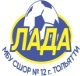 440020-4 (+16)122  ДФЦ СШОР-12 «Лада»421117-9 (+8)73  Импульс А*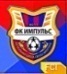 42029-14 (-5)64  ЦПФ Лада*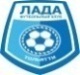 420210-7 (+3)65 Лада-девочки411215-18 (-3)46 Спутник 	40044-23 (-19)0